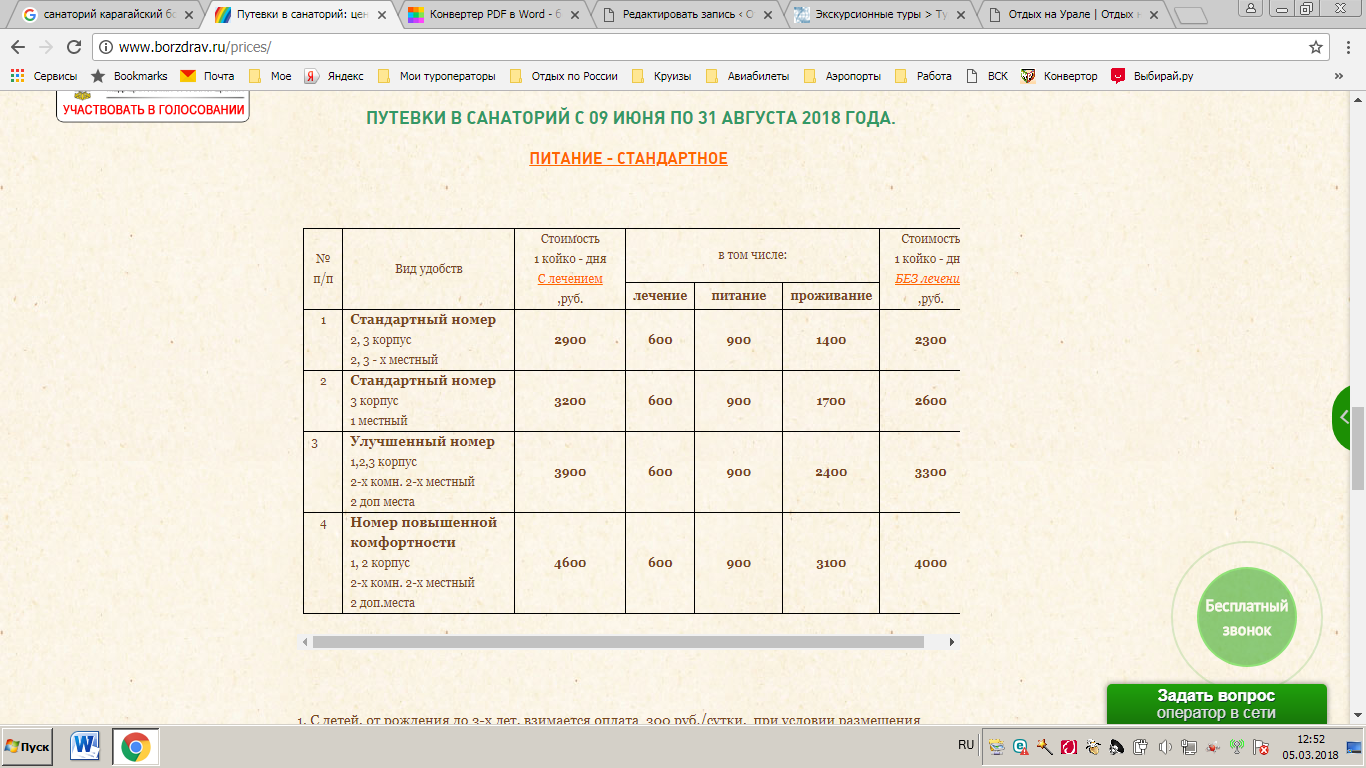 1. С детей, от рождения до 3-х лет, взимается оплата  300 руб./сутки,  при условии размещения родителей по  ценам санатория в отдельном номере.2. При проживании в 2-местном номере одного человека, доплата за второе место  производится в размере 100% от стоимости проживания.3. Стоимость проживания на дополнительном месте, как для взрослых, так и для детей, составляет:  1700 рублей (с лечением) и 1100 рублей (без лечения).4. Скидка на путевки для пенсионеров и для детей в возрасте от 3 лет (3года и 1 мес.) до 12 лет (включительно), составляет: 10% от стоимости путевки (при предъявлении пенсионного удостоверения, свидетельства о рождении).5. Проживание в номерах с животными ЗАПРЕЩЕНО.